The Passive Club (TPC)Meeting Minutes for April 18, 2018Previous meetings Secretary’s Report was review by Damian:  John motioned to accept and Bob seconded. Previous meeting minutes accepted. Current Months Treasurer’s Report was reviewed by Percy:Alan motioned to accept, Gerry seconded.  Treasurers Report accepted.Portfolio Actions Old BusinessDiscussion to include “Value of single unit” in treasurer’s report as this reflects overall club performance.John voiced concern that we do not hold any commodities in our current portfolio in January meeting.New Business  Unidentified electronic deposit of $24.92 on 4/2 – No claims of ownership.Sterling, Charles, Felicia – Neither of which have contributed this month.  John to contact to determine intention to remain in club.Post meeting request from Percy on 4/19 to withdraw $1000.  As of 4/23 no objections.Morresa proposed the following update to fund targets. Subtract 1 pt from both Large Cap and DividendAdd 1 pt to both International and EmergingPhil seconded with no objections.  Motioned passed.  Bob stated that Bylaws need to be updated to reflect change.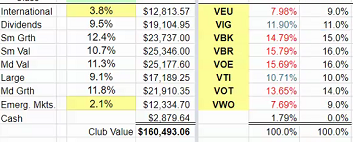 Submitted by   Damian StoneMeeting called to order at 11:04 AM Meeting adjourned at 11:30 AM                                                                       OfficersNameOfficersNamePresidentCaroline CollinsVice-PresidentPercy AntonioTreasurerMarina GalkazianTreasurer (bkp) John JanciSecretaryDamian StoneSecretary (bkp)Catherine ChallMember NamePresentMember NamePresentMember NamePresentAdam EnglebertJohn JanciPhil YorkAlan HullGeorgeline Mitchell Scott FermanBob MannGerry Wholihan Sherry Steinhauer Carolyn Collins Helen Sorser Srinivas PonugotiCatherine ChallManu PasariSriram PadiCharles DenardMarina Gaikazian Sterling BlackDamian StoneMorresa MeyerFelicia Ford Percy AntonioGuests:    Guests:    Guests:    Guests:    Guests:    Guests:    Proposed BuysProposed BuysVIGVTIVBRVBKVOEVOTVEUVWO0000002136